    	 The Hill School Softball Roster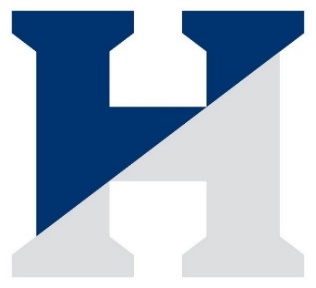 Coaches: Jon McKee	  Shannon Ruane  Samantha Lopez*CaptainsManagers: Carmelita Robinson ‘23  and Olivia Cimorelli ‘23Head of School: Zack LehmanDirector of Athletics: Seth EilbergAthletic Trainers: Stephanie Schaldonat, ATC; Jessica Lydon, ATC; Greg Macionsky, ATC#NameYearPositionHometown1Mikhalia Smith2022OFPinecrest, FL2Anna Cowan20242B / OFPortsmouth, NH3MoniYah Person-Henderson2023OFPottstown, PA4Oluwatoyosi Jaiyesmi2022OFLagos, Nigeria5Annika Palmer2024OF / 2BNew York, NY6Isabelle DiCampello2024CPottstown, PA7Yijun Lyu2025OFShanghai, China8Yuxi Zhen2024OFBeijing, China9Sasha Goldberg2024OFPhoenixville, PA10Margaret O’Halloran2025OFCharlotesville, VA11Grace Capecci2024OFRoyersford, PA12Jaelynn Bucinell2025SS / 2BEndicott, NY13Yueyi Bao2025OFShanghai, China14Aryanna Bodge2023P / SSPottstown, PA15Jamie Rauch2024OFRamsey, NJ16Kelly Dempsey20231B / 3BCollegeville, PA17Paige Hartshorn2023OF / 2BGranville, OH18Ivy Dietrich20241B / CLas Vegas, NV19Nicole Leonardo2025OFBrooklyn, NY20Oluwadamilola Odubona20231B / OFHillside, NJ21Ziyue Ling2023OFKunming, China (Peoples Republic)22Eleanor Molyneaux2023OFFair Haven, NJ23Ashley Espinoza2023OFCorona, NY